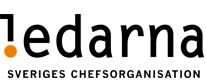 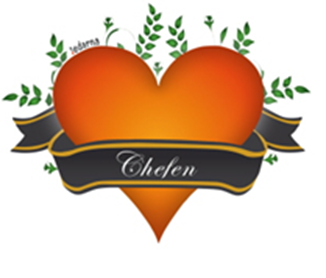 Medlemsinfo 18w46Löneförhandlingarna för 2019 är nu klara!Ledarna Volvo Cars Göteborg har nu förhandlat klart förutsättningarna in för 2019 års avtal. Förutsättningarna i avtalet är följande!LöneökningsutrymmeFöretaget kommer att i möjligaste mån säkra ett utfall runt 2,5% för Ledarnas medlemskollektiv beräknat på löneläget och anställda per den 1 december 2018. Detta innebär en A pott på 2,0% och en B pott på 0,5%. Dessa siffror pekar inte ut nivåbedömningen av er prestation. Värdet av bedömningen kommer ni att prata med er chef om i lönedialogen. Ny lön gäller från 1 april 2019 och utbetalas med aprillönen. Företaget och Ledarna är därutöver överens om följande:Lönesättningsprocessen sker enligt den process som parterna tidigare är överens om med anpassning av lönesamtalsmallen till nu gällande process Continuous alignment and feedback. Denna process är byggd på att ha kontinuerliga möten mellan chef och medarbetare.Med mål att ingå lokalt kollektivavtal påbörja dialog kring ”robust lönesättning”, en modell för löpande lönejusteringar avseende medarbetares utveckling. Ramverk, uppföljning och konsekvenser för nationella avtal om lönerevision behöver klargöras med ambition att ha detta klart april 2019.Skrivningen kring lönespannens min och max ska förtydligas, att detta är en indikation av marknaden och ej golv och tak. Fortsatt dialog kring Ledarnas löneprocess. (se nästa text info)  Ledarna har möjlighet att lämna synpunkter på företagets riktlinjer inför lönerevisionen. Ledarna med övrig tjänstemans fack, framförde även en önskan att friskvårdsbidraget höjs till 3500 kr per år. Detta för att ytterligare stärka vårt mål att vara en attraktiv arbetsgivare. Önskemålet har framförts till företagsledningen, men vi har inte fått något svar ännu.Ledarnas löneprocess på Volvo Cars. Ledarna Volvo Cars har i samverkan med Ledarna centralt,  Volvo AB och Scania börjat arbeta för att kunna implementera Ledarnas löneprocess i de stora transportföretagen. Vi ser att förtaget nu visat ett intresse av att närma sig oss i våra tankar på en mer modern löneprocess. Vi tror att detta kommer att passa Volvo Cars framtida syn i hur man motivera sina chefer och medarbetare i ”Bring Out the best” temat. Med att bl.a. använda den ”robusta” lönesättningen under året, där chefer kan justare och sätta lön, utan att behöva vänta på den årliga lönerevisionen. Detta ligger i arbetet med processen Continuous alignment and feedback. Volvo Cars framtida trafiksituationen på Torslanda.Vi har en kaotisk situation runt vår arbetsplats, detta ger oss alla en stressande situation och mycket längre restid till vårt arbete. Vi vet att Volvo Cars gör allt för att underlätta situationen även om man inte upplever att detta sker. Se materialet (separat dokument) på hur etapperna ser ut och hur trafiksituationen är planerade för de närmsta åren.  Ledarnas inkomstförsäkring blir bättre! 
Vill ännu en gång lyfta fram Ledarnas förbättrade inkomstförsäkring. Den 1 oktober 2018 förbättras Ledarnas inkomstförsäkring. Antalet ersättningsdagar i basförsäkringen som ingår i medlemsavgiften ökar från 100 till 150 dagar. Medlemsavgiften påverkas inte av den här förbättringen.

Det här gör att man som medlem maximalt kan försäkra 250 ersättningsdagar om man väljer att teckna Tilläggsförsäkring Tid som ger 100 dagar extra. Detta erbjudande har inte något annat fackförbund idag, här är Ledarna unika. 
Ordförande har ordetJag vill även hälsa en ny styrelsemedlem välkommen till Ledarna. Det är Jenny Ekeberg som  adjungerats in i vår styrelse efter att Lennart Raneklint varit med i styrelsen i 12 år och nu lämnar oss för sin pensionering. Jenny Ekeberg kommer bl.a. att på sikt ta hand om våra försäkringsfrågor för Ledarna Volvo Cars i Göteborg.Ni kan alltid kontakta oss/mig i alla typer av frågor som berör er medlemmar.  Med vänlig hälsningPeter Storm,Ordförande för Ledarna i GBG på Volvo Cars0708-20 90 36peter.storm@volvocars.com  